5. АЗОТСОДЕРЖАЩИЕ ОРГАНИЧЕСКИЕ ВЕЩЕСТВАГомофункциональные соединения§ 5.1 АминыАмины – органические вещества, которые можно рассматривать как производные аммиака (NH3), в молекулах которых один, два или три атома водорода замещены на углеводородные радикалы. 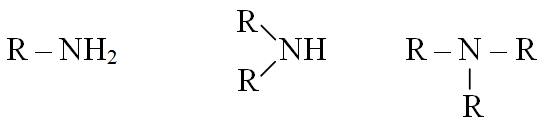 Классификация аминовАмины можно классифицировать по разным признакам.1. По числу углеводородных радикалов в молекуле аминов:первичные содержат одну связь атома азота в молекуле аммиака с углеводородным радикалом R–NH2, именно группу –NH2 называют аминогруппой; например, метиламин СН3–NH2;вторичные, в составе которых с атомом азота связаны два углеводородных радикала (R)2NH, группу –NH– называют иминогруппой; пример вторичного амина – диметиламин (СН3)2NH;третичные, содержащие три углеводородных радикала, связанных с атомом азота (R)3N, например, триметиламин (СН3)3N.2. По строению углеводородного радикала:алифатические (предельные и непредельные);циклические, содержащие циклические структуры;ароматические, содержащие ароматические циклы;смешанные.3. По числу аминогрупп:моноамины с одной аминогруппой;диамины, включающие две аминогруппы, например, гександиамин-1,6 H2N–(CH2)6–NH2 (используется при получении нейлона);полиамины, содержащие несколько аминогрупп.Номенклатура аминовВ соответствии с радикально-функциональной номенклатурой в большинстве случаев названия аминов образуют из названий углеводородных радикалов и суффикса -амин.CH3–NH2  метиламинCH3–CH2–NH2   этиламин CH3–CH2–CH2–NH2   пропиламинДля некоторых аминов сохранились тривиальные названия, например, С6Н5NH2 – анилин (название по правилам номенклатуры – фениламин).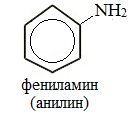 В заместительной номенклатуре ИЮПАК первичные амины часто называют как производные углеводородов, в молекулах которых один или несколько атомов водорода замещены на аминогруппы -NH2. В этом случае аминогруппа указывается в названии суффиксами амин (одна группа -NH2), диамин (две группы -NH2) и т.д. с добавлением цифр, отражающих положение этих групп в главной углеродной цепи).Например:           CH3–CH2–CH2–NH2  пропанамин-1H2N–CH2–CH2–CH(NH2)–CH3  бутандиамин-1,3Реакционная способность аминогруппыАтом азота в молекулах аминов находится в состоянии sp3-гибридизации, имеет тетраэдрическую ориентацию орбиталей в пространстве. Три из четырех гибридных орбиталей участвуют в образовании σ-связей N-C и N-H. На четвертой орбитали находится неподелённая электронная пара, которая обусловливает основные свойства аминов и заключаются в способности присоединять катион водорода, образуя донорно-акцепторную связь.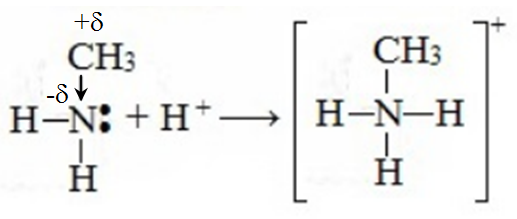 Основные свойства первичных аминов усиливаются по мере увеличения длины углеводородного радикала:NH3    CH3–NH2    CH3–CH2–NH2У вторичных аминов две алкильные группы будут давать двойной положительный индуктивный эффект, еще больше концентрируя электронную плотность на неподеленной электронной паре азота. Поэтому основные свойства у вторичных аминов будут выражены сильнее, чем у первичных аминов.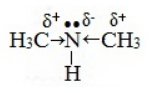 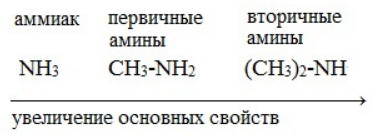 В третичных аминах важную роль играет стерический (пространственный) фактор. Хотя электронная плотность на азоте по-прежнему высока, но три объемных заместителя загораживают электронную пару атома азота и затрудняют ее взаимодействие с другими молекулами. Присоединение протона происходит не так эффективно.По этой же причине основность первичных и вторичных аминов снижается с увеличением размеров и разветвленности радикалов.Химические свойства аминов1. Свойства аминов как основанийа) Взаимодействие с водой и формирование щелочного характера среды водных растворов протекает по схеме: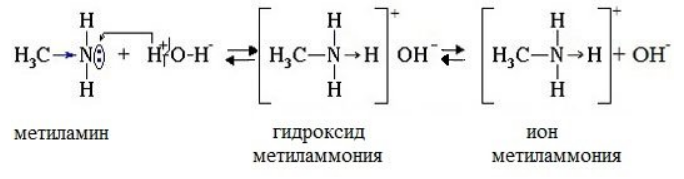 б) Взаимодействие с кислотами протекает по схемам: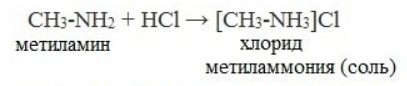 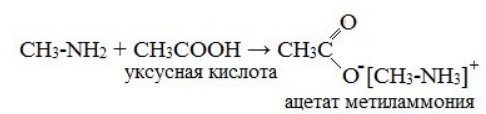 2. Окисление аминов.Горение аминов протекает с выделением молекулярного азота, углекислого газа и воды: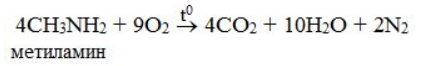 3. Взаимодействие аминов с азотистой кислотой является качественной реакцией на первичную аминогруппу аминов.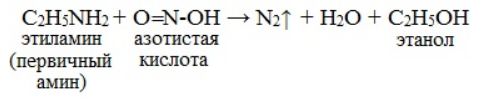 Нахождение в природе и биологическая роль аминовВ свободном состоянии простые амины редко встречаются в природе. Амины образуются при гниении органических остатков, содержащих белки под действием бактерий. Например,  путресцин или кадаверин называют «трупными ядами», образующимися при декарбоксилировании аминокислот:H2N – (CH2)4 – NH2  путресцинH2N – (CH2)5 – NH2 кадаверинМногие амины обладают неприятным запахом, например, запах селедочного рассола обусловлен присутствием летучего триметиламина.Ряд аминов образуются в организмах растений и животных в результате биохимического распада аминокислот под действием ферментов (биогенные амины). Такие амины обладают высокой биологической активностью.Природные амины животного происхождения – адреналин, норадреналин, серотонин, мелатонин, гистамин, тирамин – участвуют в регуляции центральной нервной, пищеварительной, эндокринной, сердечно-сосудистой и других систем. Адреналин оказывает стимулирующее воздействие на ЦНС. Он повышает уровень бодрствования, энергию и активность, вызывает психическую мобилизацию. Серотонин является химическим передатчиком импульсов между нервными клетками человеческого мозга и контролирует аппетит, сон, настроение и эмоции человека. При снижении уровня серотонина повышается чувствительность болевой системы организма.Амины растительного происхождения – алкалоиды (морфин, кофеин, кокаин, стрихнин, хинин и никотин), характеризуются высокой физиологической активностью. Многие из природных биологически активных аминов ядовиты. Так называемые, психоактивные амины найдены в мухоморе, спорынье, мимозе, дурмане, белене, чилибухе, тропических растениях. В малых дозах такие вещества вызывают различного вида галлюцинации, изменяют тонус сердечной мышцы и сосудов.Некоторые амины являются очень токсичными веществами. Опасно как вдыхание их паров, так и контакт с кожей. Амины, например, анилин, способны всасываться через кожу в кровь и нарушать функции гемоглобина, что может привести к летальному исходу. Алифатические амины поражают нервную систему, вызывают нарушения проницаемости стенок кровеносных сосудов и клеточных мембран, функций печени и развитие дистрофии. Некоторые ароматические амины – канцерогены и способны вызвать рак.1.  Сформулирйте определение аминов. Чем отличаются между собой первичные, вторичные и третичные амины?2. Приведите классификацию первичных аминов по разным признакам. Приведите структурные формулы первичных аминов: а) предельного алифатического амина, б) непредельного алифатического амина, в) ароматического амина, г) непредельного алифатического диамина.3. Приведите структурные формулы первых четырёх представителей гомологического ряда предельных первичных аминов и назвите: по радикальной номенклатуре и по заместительной номенклатуре.4. Назовите химические свойства аминов и приведите примеры реакций. Какая реакция является качественной для первичной аминогруппы?5. Приведите примеры аминов растительного и животного происхождения. Опишите их биологическую роль.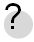 КОНТРОЛЬНЫЕ ВОПРОСЫ И ЗАДАНИЯ  К   § 5.1